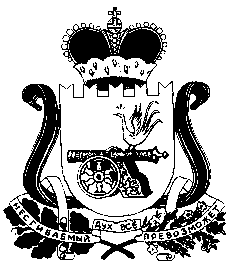 АДМИНИСТРАЦИИ СНЕГИРЕВСКОГО  СЕЛЬСКОГО ПОСЕЛЕНИЯ ШУМЯЧСКОГО РАЙОНА СМОЛЕНСКОЙ ОБЛАСТИПОСТАНОВЛЕНИЕот   25.12.2014    года                                                                    №68В соответствии со ст.ст. 12.1., 14, 14.1. Федерального закона от 24.07.2002 года № 101-ФЗ «Об обороте земель сельскохозяйственного назначения», рассмотрев список невостребованных земельных долей, который был опубликован в  Смоленской областной газете «Смоленская газета» № 31 от  03.09.2014 г., на  информационном стенде  Администрации  Снегиревского сельского поселения Шумячского района  Смоленской области, сообщения о проведении общего собрания участников долевой собственности на земельные участки бывшего  ТсОО  «Мир» ,  на  официальном  сайте  Администрации муниципального образования «Шумячский район» Смоленской области http://www.admin. smolensk.ru/~shumichi  и на информационном стенде  Администрации  Снегиревского сельского поселения Шумячского района  Смоленской области, не принявшего решения по вопросу о невостребованных земельных долях, Администрация Снегиревского сельского поселения Шумячского района  Смоленской области п о с т а в л я е т:1. Утвердить прилагаемый список невостребованных земельных долей участников долевой собственности на земельный участок с кадастровым номером 67:24:0410101:00 из земель сельскохозяйственного назначения в границах землепользования бывшего ТсОО «Мир» Шумячского района Смоленской области на территории Снегиревского сельского  поселения  Шумячского района Смоленской области  в количестве 319 земельных долей, размером 8,5 га каждая. 2.Опубликовать  настоящее  постановление  в  печатном  средстве   Снегиревского сельского поселения Шумячского района Смоленской области  «Вестник».3.  Контроль за исполнением настоящего постановления оставляю за собой. Глава Администрации Снегиревскогосельского поселения Шумячского  района  Смоленской области                                                                В.А.Тимофеев                                                                                           УТВЕРЖДЕНО                                                                                                   Постановлением        Администрации                                                                                                   Снегиревского сельского поселения                                                                                                   Шумячского района Смоленской области                                                                                                   От   25.12.2014  года               №68СПИСОКневостребованных земельных долей по ТсОО «Мир»Об      утверждении       списка                                                                                         невостребованных  земельных                                                                                                                долей по ТсОО «Мир» Шумячского района Смоленской области№ п/п                      Фамилия, имя, отчество      1.                 Абрамова Александра Тихоновна      2.	Аксенов Петр Федорович      3.	Аксенова Екатерина Стефановна      4.	Андреева Мария Ульяновна      5.	Андреева Татьяна Евтиховна      6.	Андреев Алексей Стефанович      7.	Антонова Просковья Феоктистовна      8.	Андреева Ксения Терентьевна      9.	Андреева Клавдия Ивановна      10.	Андреева Зоя Ивановна      11.	Андреев Федор Васильевич      12.	Агафонов Константин Васильевич      13.	Агафонова Зинаида Лазаревна      14.	Андреев Павел Васильевич      15.	Андреева Евдокия Семеновна      16.	Андреева Тамара Григорьевна      17.	Андреев Владимир Егорович      18.	Андреева Раиса Артемовна      19.                Андреева Елена Александровна      20.	Антонов Николай Ульянович      21.	Антонова Мария Яковлевна      22.	Антонова Галина Тимофеевна      23.	Агеева Татьяна Тихоновна      24.	Барсук Леонид Артемович      25.                Барсук Владимир Леонидович      26.	Бабакова Любовь Тимофеевна      27.	Бахурова Екатерина Иосифовна      28.	Бурсов Анатолий Петрович      29.	Бурсова Елена Ильинична      30.	Базылев Андрей Филиппович      31.	Базылев Иван Филиппович      32.	Базылев Павел Аврамович      33.	Базылев Петр Филиппович      34.	Базылева Анна Захаровна      35.	Базылева Зинаида Осиповна      36.	Базылева Татьяна Дмитриевна      37.	Бабаков Владимир Титович      38.	Бабакова Анна Борисовна      39.	Баканова Васса Ивановна      40.	Баканова Просковья Евдокимовна      41.	Бахуров Иван Иванович      42.                    Березовская Мария Анатольевна      43.	Бондаренко Любовь Анатольевна      44.	Бурденков Виктор Владимирович      45.	Бурсов Петр Никифорович      46.	Бурсова Татьяна Степановна      47.	Бурсова Елизавета Гавриловна      48.                    Бурсова Вера Илларионовна      49.                    Валькова Матрена Никифоровна      50.	Вальков Яков Никифорович      51.	Валькова Саломонида Демьяновна      52.	Валькова Анастасия Демьяновна      53.	Валькова Анастасия Никитична      54.	Валькова Галина Александровна      55.	Гаврилова Вера Денисовна      56.	Гаврилова Татьяна Тихоновна      57.	Грубова Екатерина Иосифовна      58.	Грубов Иван Федотович      59.	Гаврилова Васса Ермолаевна      60.                   Гаврилова Мария Павловна      61.	Гаврилов Анатолий Васильевич      62.	Гончарова Домна Яковлевна      63.                   Гончаров Иван Петрович      64.	Гончарова Фекла Николаевна      65.	Гончаров Александр Сергеевич      66.	Гончарова Раиса Александровна      67.	Григорьев Федор Семенович      68.	Григорьева Степанида Ильинична      69.	Григорьева Мария Владимировна      70.	Григорьева Нина Владимировна      71.	Григорьева Лидия Андреевна      72.                  Грубова Татьяна Захаровна      73.	Грубова Екатерина Ивановна      74.	Грубов Николай Владимирович      75.	Грубова Евдокия Ивановна      76.	Гузикова Анна Сергеевна      77.	Гузикова Агафья Семеновна      78.	Гузиков Степан Васильевич      79.                  Гузикова Мария Никифоровна      80.	Грубов Иван Емельянович      81.	Давидчук Василий Григорьевич      82.	Данилова Любовь Ивановна      83.	Давыдова Фекла Яковлевна      84.	Елисеева Раиса Карповна      85.	Елисеев Николай Пимонович      86.	Егорова Вера Петровна      87.	Егоров Василий Иванович      88.	Егорова Александра Михайловна      89.	Евсеева Мария Павловна      90.	Евгиненкова Екатерина Федоровна      91.	Евгиненков Владимир Александрович      92.	Егорова Раиса Ивановна      93.	Егорова Мария Андреевна      94.	Егоров Петр Елистартович      95.	Егорова Зоя Семеновна      96.	Егорова Александра Федоровна      97.                   Егорова Екатерина Аксеновна       98.	Егоров Петр Иванович      99.	Егоров Николай Данилович      100.                   Елисеев Николай Степанович      101.	Елисеева Надежда Кирилловна      102.	Елисеев Степан Елистартович      103.	Елисеева Мария Васильевна       104.	Елисеева Анна Аксеновна      105.	Ермакова Фекла Федотовна      106.	Ермаков Иван Кузьмич      107.	Ермакова Нина Владимировна      108.	Егоров Андрей Николаевич      109.	Жидикова Анна Васильевна      110.	Зиновьев Станислав Никитьевич      111.	Зиновьева Раиса Тимофеевна      112.                    Зимина Раиса Ивановна      113.	Иванова Анна Михайловна      114.	Иванова Валентина Николаевна      115.	Иванов Петр Григорьевич      116.	Иванова Мария Никифоровна      117.	Иванова Мария Пимоновна      118.	Иванькова Валентина Ивановна      119.	Иванькова Тамара Васильевна      120.	Игнатов Алексей Андреевич      121.	Исаев Владимир Николаевич      122.	Иванова Улита Ивановна      123.	Иванова Валентина Дмитриевна      124.	Игнатов Иван Федорович      125.	Иванова Просковья Филипповна      126.	Игнатова Екатерина Григорьевна      127.	Иванов Александр Николаевич      128.	Иванов Анатолий Степанович      129.	Климов Николай Сидорович      130.	Корнеева Любовь Яковлевна      131.	Королева Валентина Ивановна      132.	Королев Анатолий Васильевич      133.	Кондратьева Раиса Семеновна      134.	Королев Василий Денисович      135.	Корнеев Иван Федорович      136.	Кузьмина Нина Федоровна      137.	Кузьмина Людмила Андреевна      138.	Кузнецова Татьяна Михайловна      139.                     Кургузова Мария Егоровна      140.	Кулиненкова Людмила Николаевна      141.	Климова Лидия Даниловна      142.	Корнеева Любовь Яковлевна      143.	Круткина Мария Тимофеевна      144.	Ковалева Валентина Владимировна      145.	Кузьмина Людмила Андреевна      146.	Кобин Евгений Сергеевич      147.	Кобина Нина Яковлевна      148.	Кобина Мария Аврамовна      149.	Кобина Дарья Сергеевна      150.	Колечицкий Степан Сергеевич      151.                      Колечицкая Мария Николаевна      152.	Колечицкий Василий Лаврентьевич      153.	Колечицкий Иван Лаврентьевич      154.	Козлова Федора Степановна      155.	Кондратьев Тихон Васильевич      156.	Кондратьева Лидия Антоновна      157.	Кондратьева Маланья Федоровна      158.	Кондратьва Елизавета Евменовна      159.	Кондратьева Фекла Никитична      160.	Кондратьев Герасим Васильевич      161.	Корнеева Елена Васильевна      162.	Коровченков Сергей Семенович      163.	Королев Иван Лазаревич      164.	Кузнецов Александр Павлович      165.	Кузнецова Анна Ивановна      166.	Кузьмина Евдокия Григорьевна      167.	Кузьмин Иван Максимович      168.	Курбаев Василий Герасимович      169.	Курбаева Лидия Васильевна      170.	Курбаева Лидия Савельевна      171.                       Курбаева Христина Тимофеевна      172.	Кутеев Михаил Ипатович      173.	Круткина Евдокия Андреевна      174.	Лапин Тимофей Семенович      175.	Леонова Валентина Дмитриевна      176.                      Леонова Валентина Дмитриевна      177.	Лосенкова Раиса Евменовна      178.                      Лиморова Елена Артемовна      179.	Лиморова Анастасия Гавриловна      180.	Лиморов Семен Григорьевич      181.	Лиморова Елена Григорьевна      182.                      Ломонова Фекла Семеновна      183.	Лосенкова Домна Матвеевна      184.	Лукашев Петр Стефанович      185.	Лукашева Александра Андреевна      186.	Лукашева Нина Степановна      187.	Лукашева Мария Ефремовна      188.	Мымрикова Лидия Максимовна      189.                     Мымриков Анатолий Афанасьевич      190.                     Максимова Матрена Андреевна      191.	Максимова Ксения Стефановна      192.	Мельникова Матрена Дмитриевна      193.	Мельникова Валентина Григорьевна      194.                      Мельникова Екатерина Федоровна      195.	Мельникова Анна Федоровна      196.	Михайлова Зинаида Ивановна      197.	Мусуков Виктор Стефанович      198.	Мусукова Мария Мефодьевна      199.	Мурашкин Сергей Григорьевич      200.	Мурашкина Екатерина Григорьевна      201.	Николаенков Анатолий Васильевич      202.	Николаенкова Нина Ильинична      203.	Никитина Антонина Владимировна      204.	Никитин Леонид Иванович      205.	Никитина Татьяна Александровна      206.	Никитина Анна Ивановна      207.	Никитин Борис Емельянович      208.	Никитин Владимир Иванович      209.	Никитин Николай Леонидович      210.	Николаев Николай Иванович      211.	Николаева Нина Федоровна      212.                           Николаенкова Анна Стефановна      213.	Николаенков Владимир Николаевич      214.	Никищенков Николай Борисович      215.	Новиков Игорь Иванович      216.	Новиков Дмитрий Сергеевич      217.	Новикова Надежда Николаевна      218.	Панченко Мария Андреевна      219.	Панченкова Мария Федоровна      220.	Парфенов Федор Иванович      221.	Парфенова Катерина Ивановна      222.	Поляков Сергей Ефимович      223.	Потапов Андрей Павлович      224.	Потапова Антонина Николаевна      225.	Петрушин Николай Александрович      226.	Петрушина Екатерина Владимировна      227.	Петрушина Любовь Николаевна      228.	Прудникова Мария Владимировна      229.	Прудников Николай Иванович      230.                             Прудников Павел Николаевич      231.	Петрова Вера Ивановна      232.	Прудников Иван Фомич      233.	Прудникова Ольга Анатольевна      234.                             Прудникова Галина Ивановна      235.	Прудников Иван Павлович       236.	Прудникова Дарья Сергеевна       237.	Прудников Петр Павлович       238.	Пуськов Валерий Семенович       239.	Рабусова Елизавета Владимировна       240.	Рыжикова Мария Ивановна       241.	Рабусова Елена Евсеевна       242.	Романенкова Александра Кузьминична       243.	Рабусова Вера Ивановна       244.	Рабусов Петр Иванович       245.	Рабусова Мария Филипповна       246.	Ревизорова Ева Михайловна       247.                               Ревизоров Владимир Демидович       248.	Ревизоров Андрей Демидович       249.	Романова Мария Тимофеевна       250.	Романова Валентина Егоровна       251.	Романов Федор Тимофеевич       252.	Рыжиков Александр Иванович       253.	Рыжиков Иван Корнеевич       254.	Рыжиков Василий Яковлевич       255.	Семченкова Мария Матвеевна       256.	Семченков Михаил Гаврилович       257.	Семченкова Елена Александровна       258.	Свиридова Антонина Лукична       259.	Садченко Татьяна Павловна       260.	Садченко Анатолий Дмитриевич       261.                                 Садченко Дмитрий Афанасьевич       262.	Садченко Лидия Емельяновна       263.	Сергеев Василий Ефремович       264.	Сергеева Софья Григорьевна       265.	Семченков Иван Яковлевич       266.	Семченкова Мария Пимоновна       267.	Ситникова Софья Ивановна       268.	Ситников Иван Ефимович       269.	Сидорова Ефросинья Ивановна       270.	Сидорова Афанасья Демьяновна       271.	Сычев Лука Петрович       272.	Сюрдо Матрена Филипповна       273.	Сильверстров Александр Владимирович       274.	Снытко Галина Ивановна       275.	Снытко Леонид Васильевич       276.                                  Титов Владимир Николаевич       277.	Титов Виктор Михайлович       278.	Трифанков Михаил Дмитриевич       279.                                Тимофеев Иван Трофимович       280.	Федорова Валентина Григорьевна       281.	Федорова Софья Григорьевна       282.	Федоров Николай Иванович       283.	Федоров Ефим Маркович       284.	Федорова Нина Федоровна       285.	Федоров Иван Иванович       286.	Федорова Мария Евтиховна       287.	Федоров Иван Васильевич       288.	Федоров Иван Федорович       289.	Федорова Надежда Ивановна       290.	Феоктистов Петр Григорьевич       291.	Федорова Анна Андреевна       292.	Федоров Василий Никифорович       293.                                   Федосеев Дмитрий Иванович       294.	Фомин Павел Павлович       295.	Феоктистова Надежда Леоновна       296.	Феоктистова Татьяна Петровна       297.	Фролова Марфа Михайловна       298.	Фролов Григорий Павлович       299.	Харитонов Николай Михайлович       300.	Чумаков Николай Семенович       301.	Черепкин Сергей Николаевич       302.	Черепкина Анна Осиповна       303.	Черепкина Лидия Павловна       304.	Черепкина Лукерья Семеновна       305.	Шестернев Владимир Кириллович       306.	Шестернев Николай Кириллович       307.	Шестернева Евдокия Аврамовна       308.	Шестернев Кирилл Сергеевич       309.	Шестернев Николай Владимирович       310.                                       Шестернева Анна Демьяновна       311.	Шестернев Владимир Иванович       312.	Шмыдова Антонина Павловна       313.	Шмыдов Павел Павлович       314.	Шмыдова Екатерина Владимировна       315.	Шмыдов Иван Тимофеевич       316.	Шмыдова Александра Емельяновна       317.	Шунькина Мария Николаевна       318.	Янушко Мария Яковлевна        319.	Янушко Павел Тимофеевич